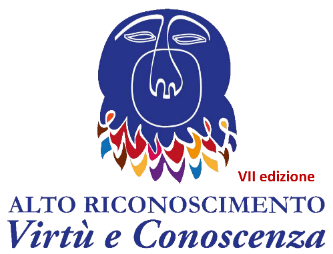 “Considerate la vostra semenza, fatti non foste a viver come bruti, ma per seguire virtute e canoscenza”. “Call to mind from whence ye sprang: 'Ye were not form'd to live the life of brutes, but virtue to pursue and knowledge high.” (Dante Alighieri, Divina Commedia, Inferno, Canto XXVI, vv. 118-120).DOMANDA DI CANDIDATURA (Application form)Il/La sottoscritt  (The undersigned)   …………………………………………………………………………………………………………….……Nat…. a (Born in)  ………………………………………………………………………………………...…………………………..Il (on) ………………………………………..… residente a (resident in) ……………………………………………………………………in qualità di Rappresentante legale o altro (As a legal Representative or other) ………………………………………………….........del (Comune, Associazione, Scuola, Ambasciata, altro) (Of the City, Association, School, Embassy, other)  ……………………………………………………………………………………………………………………………………………………..Via (Address) ……………………………………………………………………………….…………………n. (Street number) ……………Cap (Postal code)  …………………….  Città (Town) ………………………………………………………………………………………..Tel. (Phone number) ………………………………………..…………. e-mail: ………………………………………………………………presenta la candidatura all’Alto Riconoscimento VIRTÙ E CONOSCENZA - VII Edizione - dei seguenti personaggi (max uno per ogni sezione)submits the proposal of the following characters to the “VIRTUE and KNOWLEDGE” event - 7th Edition (max one character for each section)[ Sez. A ] – Scalo di Furno: ……………………………………………………………………….…………………………………………[ Sez. B ] – Messapia: ....……………………………………………………….……………………………………………………………[ Sez. C ] – Japigia: ……………………………………………………..……………………………………………………………………[ Sez. D ] –  Mare Nostrum: …………………………………………….…………………………………………………………………..[ Sez. E ] – Ebe: ……………………………………………………………………………………………………………………………..[ Sez. F ] - Alla Memoria: …………………………………………………..……………………………………………………………….DICHIARA (the undersigned declares)di aver preso visione del regolamento e di accettarlo in ogni sua parte (to have read the Regulation and fully accept it); di collaborare col Comitato organizzatore per i contatti da intraprendere col candidato in caso di sua premiazione (to cooperate with the organizing committee in order to contact the candidate in case of award).INVIA (the undersigned sends)[  ] presentazione/biografia e origine del personaggio da candidare (Presentation and biography  of the candidate)[  ] recapito del personaggio (candidate’s contact details );[  ] n. ……….. firme di cittadini e relativi estremi del documento di riconoscimento (solo in caso di domanda presentata da singolo     cittadino). n……… signatures and ID numbers of supporting people in case of application submitted by one citizen).[  ] Altro (Other) ……DATA (Date)										FIRMA (Signature)